Actionbound zum Thema:Mensch-Umwelt-Interaktion am Beispiel der Salzach im Raum BischofshofenDieser Actionbound soll eingesetzt werden zum Ende des Schuljahres als kleine Exkursion. Die Dauer beträgt ca. zwei bis drei Unterrichtseinheiten. Die Fotos sind selbst geschossen worden. Alter3. KlasseLehrplanbezug„Gestaltung des Lebensraums durch die Menschen:Die Lebenssituation in zentralen und peripheren Gebieten vergleichend erfassen.Vergleichen unterschiedlicher Standortpotenziale zentraler und peripherer Gebiete an den Beispielen Verkehr, Infrastruktur, Versorgung und Umweltqualität.Erfassen der Zusammenhänge von Wirtschaftsweise und Landnutzung.Die Notwendigkeit der Raumordnung begreifen.“ (Bundesministerium für Bildung 2005)ZieleDen Einflussfaktor Mensch in der Umwelt empirisch begreifenUmsetzung des theoretischen Konzepts eines Kraftwerks auf ein praktisches BeispielDas Zurechtfinden mit KoordinatenKörperliche Ertüchtigung durch das RahfahrenDer Actionbound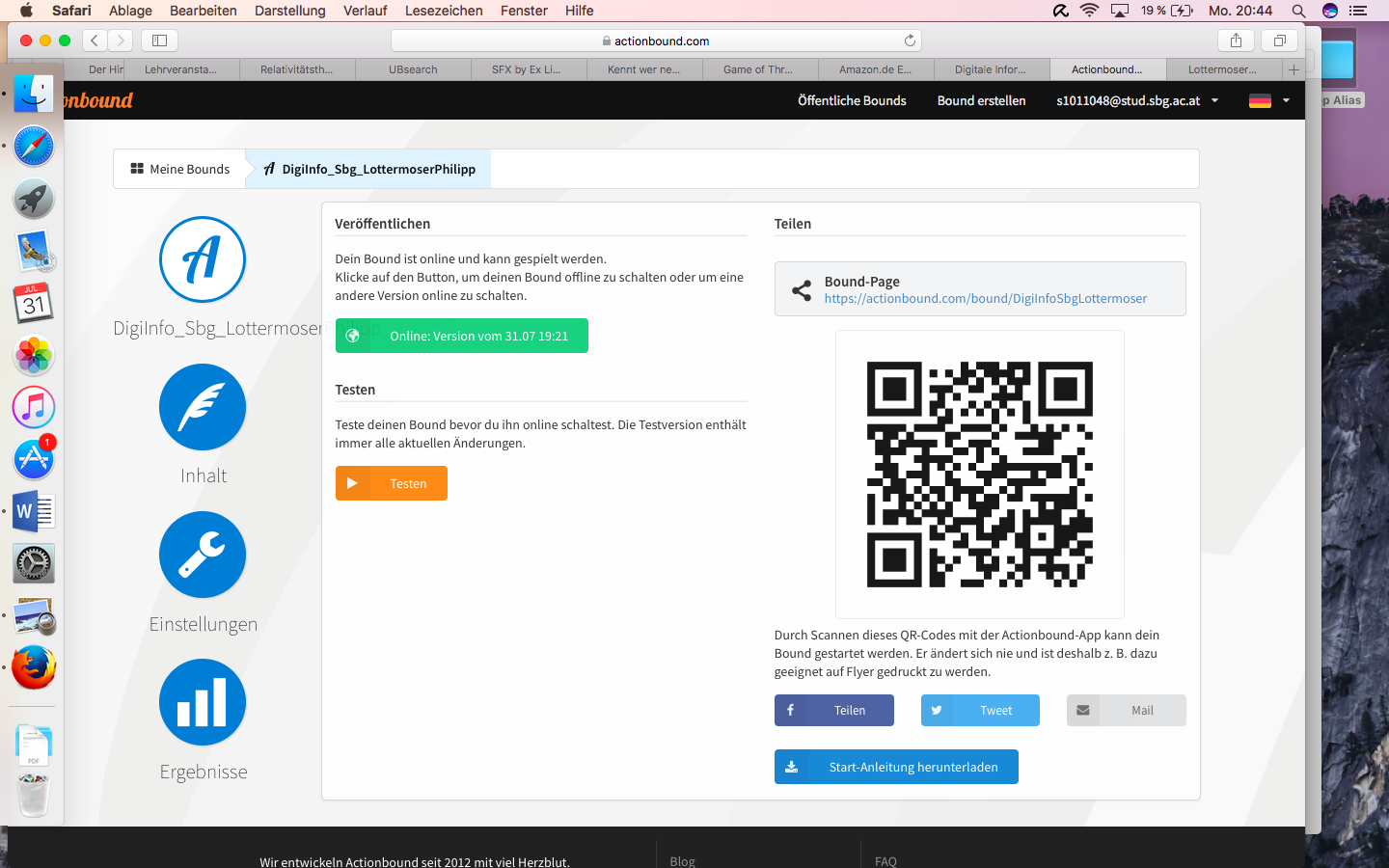 